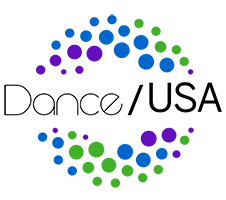 CONGRESSIONAL ARTS CAUCUSUpdated February 7, 2023Organization's Description:The Congressional Arts Caucus is a bipartisan organization for Members of Congress who support the arts through federal initiatives. Further information about the congressional membership organization can be found HERE. Further information about specific congressional members can be found HERE.Membership Listing: 140 membersALABAMATerri SewellARIZONARuben GallegoRaúl GrijalvaARKANSASFrench HillCALIFORNIAJulia BrownleySalud CarbajalTony Cárdenas
Lou CorreaAnna EshooJared HuffmanBarbara LeeMike LevinTed Lieu
Zoe LofgrenAlan Lowenthal
Doris Matsui
Tom McClintock
Grace NapolitanoJimmy Panetta
Scott Peters
Lucille Roybal-Allard
Linda Sánchez
Adam Schiff
Brad ShermanJackie SpeierEric SwalwellMark Takano
Mike ThompsonCOLORADODiana DeGetteCONNECTICUTJoe Courtney
Rosa DeLauro
Jim Himes
John LarsonDELAWARELisa Blunt RochesterDISTRICT OF COLUMBIAEleanor Holmes NortonFLORIDAVern Buchanan
Kathy Castor
Ted Deutch
Lois Frankel
Bill Posey
Debbie Wasserman-Schultz
Federica WilsonGEORGIASanford BishopHank JohnsonIDAHOMichael SimpsonILLINOISDanny DavisBill Foster
Raja Krishnamoorthi
Mike Quigley
Janice Schakowsky
INDIANAAndré Carson
 KENTUCKYBrett Guthrie
John YarmuthMAINEJared GoldenChellie Pingree***MARYLANDJohn SarbanesJamie RaskinMASSACHUSETTSWilliam Keating
Stephen Lynch
James McGovernSeth Moulton
Richard Neal
Ayanna PressleyMICHIGANDebbie DingellBrenda Lawrence
Haley StevensFred UptonMINNESOTABetty McCollumDean PhillipsMISSOURIBilly LongEmanuel CleaverNEBRASKADon BaconNEVADADina TitusNEW HAMPSHIREAnn McLane KusterNEW JERSEYJosh GottheimerAndy Kim Tom Malinowski
Donald Norcross
Frank Pallone
Bill Pascrell, Jr.
Donald Payne, Jr.
Albio SiresJeff Van DrewBonnie Watson ColemanNEW MEXICOTeresa Leger FernandezNEW YORKYvette ClarkeAntonio Delgado
Brian HigginsCarolyn MaloneySean Patrick Maloney
Jerrold NadlerElise Stefanik***Paul TonkoNydia VelázquezNORTH CAROLINAAlma Adams
G.K. ButterfieldKathy Manning
David PriceDeborah RossNORTHERN MARIANA ISLANDSGregorio SablanOKLAHOMATom ColeOHIOBob LattaBill JohnsonMarcy Kaptur
Tim RyanOREGONEarl Blumenauer
Suzanne BonamiciPeter DeFazio
Kurt SchraderPENNSYLVANIABrendan Boyle
Mike Doyle
Glenn ThompsonRHODE ISLANDDavid CicillineJames LangevinSOUTH CAROLINAJames Clyburn
Joe WilsonTENNESSEESteve Cohen
Jim CooperTEXASJoaquin CastroLloyd DoggettVincente GonzalezKay Granger
Al Green
Sheila Jackson-Lee
Eddie Bernice Johnson
Marc VeaseyUTAHBlake MooreVERMONTPeter WelchVIRGINIADon BeyerGerry Connolly
Bobby ScottWASHINGTONSuzan DelBenePramila JayapalDerek Kilmer Rick LarsenAdam SmithWEST VIRGINIADavid McKinleyAlex MooneyWISCONSINRon Kind
Mark Pocan *** Caucus Co-Chairs